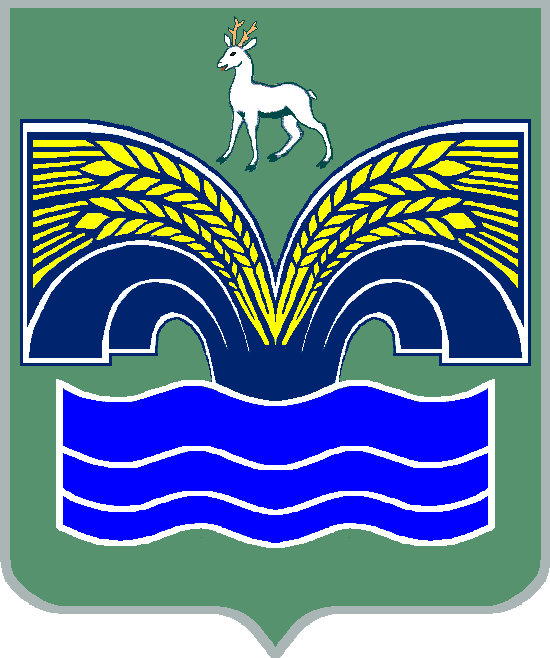                                           АДМИНИСТРАЦИЯСЕЛЬСКОГО ПОСЕЛЕНИЯ БОЛЬШАЯ КАМЕНКА МУНИЦИПАЛЬНОГО РАЙОНА КРАСНОЯРСКИЙСАМАРСКОЙ ОБЛАСТИПОСТАНОВЛЕНИЕО внесении изменений в административный регламент предоставления муниципальной услуги «Выдача разрешений на проведение земляных работ на территории сельского поселения Большая Каменка муниципального района Красноярский Самарской области       В соответствии с Распоряжением Правительства Российской Федерации от 31.01.2017г № 147-р «Об утверждении целевых моделей упрощения процедур ведения бизнеса и повышения инвестиционной привлекательности субъектов Российской Федерации», утверждающим целевую модель «Подключение к системам теплоснабжения, подключение (технологическое присоединение) к центральным системам водоснабжения и водоотведения» (далее- целевая модель), для достижения показателей целевой модели в соответствии с показателем 3.2.4. «Сокращенный срок предоставления ордера  на проведение земляных работ», администрация сельского поселения Большая Каменка муниципального района Красноярский Самарской области ПОСТАНОВЛЯЕТ:Внести в постановление администрации сельского поселения БольшаяКаменка муниципального района Красноярский Самарской области № 129 от 12 мая 2017года «Об утверждении административного регламента предоставления муниципальной услуги «Выдача разрешений на проведение земляных работ на территории сельского поселения Большая Каменка муниципального района Красноярский Самарской области» исследующие изменения:2 в пункте 2.4 слова «не превышает 30 дней» заменить словами «не превышает 28 дней»Опубликовать настоящее постановление в газете «Красноярский вестник»и разместить на официальном сайте администрации муниципального района Красноярский Самарской области в сети Интернет.Контроль исполнения настоящего постановления возложить на Главу администрации сельского поселения Большая Каменка – Матвеева Георгия Аркадьевича.   Глава сельского поселения Большая Каменка муниципального районаКрасноярский Самарской области                                               Г.А.Матвеев                       8 мая 2018 года № 18